Нормативные правовые акты в сфере 
противодействия коррупции1. Федеральные законы, акты Президента Российской Федерации, Правительства Российской Федерации, законы Новосибирской области, постановления Губернатора Новосибирской области, распоряжения Губернатора Новосибирской области и Правительства Новосибирской области, постановления Правительства Новосибирской области.Федеральный закон от 03.04.2017 № 64-ФЗ «О внесении изменений в отдельные законодательные акты Российской Федерации в целях совершенствования государственной политики в области противодействия коррупции»	Федеральный закон от 22.12.2014 № 431-ФЗ «О внесении изменений в        отдельные законодательные акты Российской Федерации по вопросам противодействия коррупции»Федеральный закон от 02.04.2014 № 53-ФЗ «О внесении изменений в статью 60.1 Федерального закона «О государственной гражданской службе Российской Федерации»Федеральный закон от 28.12.2013 № 396-ФЗ «О внесении изменений в отдельные законодательные акты Российской Федерации»	 Федеральный закон от 30.09.2013 № 261-ФЗ «О внесении изменения в              статью 12.1 Федерального закона «О противодействии коррупции»  	Федеральный закон от 05.04.2013 № 44-ФЗ «О контрактной системе в сфере закупок товаров, работ, услуг для обеспечения государственных и муниципальных нужд»Федеральный закон от 7 мая 2013 г. № 79-ФЗ «О запрете отдельным категориям лиц открывать и иметь счета (вклады), хранить наличные денежные средства и ценности в иностранных банках, расположенных за пределами территории Российской Федерации, владеть и (или) пользоваться иностранными финансовыми инструментами» Федеральный закон от 3 декабря 2012 г. № 230-ФЗ «О контроле за соответствием расходов лиц, замещающих государственные должности, и иных лиц их доходам» Федеральный закон от 03.12.2012 № 231-ФЗ «О внесении изменений в отдельные законодательные акты Российской Федерации в связи с принятием Федерального закона «О контроле за соответствием расходов лиц, замещающих государственные должности, и иных лиц их доходам»Федеральный закон от 06.12.2011 № 395-ФЗ «О внесении изменений в отдельные законодательные акты Российской Федерации в связи с введением ротации на государственной гражданской службе»Федеральный закон от 4 мая 2011 г. № 97-ФЗ «О внесении изменений в Уголовный кодекс Российской Федерации и Кодекс Российской Федерации об административных правонарушениях в связи с совершенствованием государственного управления в области противодействия коррупции» Федеральный закон от 17 июня 2009 г. № 172-ФЗ «Об антикоррупционной экспертизе нормативных правовых актов и проектов нормативных правовых актов» Федеральный закон от 26.12.2008 № 294-ФЗ «О защите прав юридических лиц и индивидуальных предпринимателей при осуществлении государственного контроля (надзора) и муниципального контроля»Федеральный закон от 25.12.2008 № 280-ФЗ «О внесении изменений в отдельные законодательные акты Российской Федерации в связи с ратификацией Конвенции Организации Объединенных Наций против коррупции от 31 октября 2003 года и Конвенции об уголовной ответственности за коррупцию от 27 января 1999 года и принятием Федерального закона «О противодействии коррупции»Федеральный закон от 02.05.2006 № 59-ФЗ «О порядке рассмотрения обращений граждан Российской Федерации»Федеральный закон от 08.03.2006 № 40-ФЗ «О ратификации Конвенции Организации Объединенных Наций против коррупции»Федеральный закон от 25 декабря 2008 г. № 273-ФЗ «О противодействии коррупции» Федеральный закон от 27 июля 2006 г. № 152-ФЗ  «О персональных данных» Федеральный закон от 27 июля 2006 г. № 149-ФЗ «Об информации, информационных технологиях и о защите информации» Федеральный закон от 27 июля 2004 г. № 79-ФЗ «О государственной гражданской службе Российской Федерации»                                       Указы Президента РФУказ Президента РФ от 29.06.2018 № 378 "О Национальном плане противодействия коррупции на 2018 - 2020 годы"Указ Президента РФ от 01.04.2016 № 147 "О Национальном плане противодействия коррупции на 2016 - 2017 годы"Указ Президента РФ от 22.12.2015 № 650 "О порядке сообщения лицами, замещающими отдельные государственные должности Российской Федерации, должности федеральной государственной службы, и иными лицами о возникновении личной заинтересованности при исполнении должностных обязанностей, которая приводит или может привести к конфликту интересов, и о внесении изменений в некоторые акты Президента Российской Федерации"Указ Президента Российской Федерации от 15 июля 2015 № 364 «О мерах по совершенствованию организации деятельности в области противодействия коррупции» Указ Президента Российской Федерации от 8 марта 2015 № 120 «О некоторых вопросах противодействия коррупции» Указ Президента РФ от 10.10.2015 № 506 "Об утверждении Положения о порядке принятия лицами, замещающими отдельные государственные должности Российской Федерации, отдельные должности федеральной государственной службы, почетных и специальных званий, наград и иных знаков отличия иностранных государств, международных организаций, политических партий, иных общественных объединений и других организаций"Указ Президента РФ от 15.0.2015 № 364 "О мерах по совершенствованию организации деятельности в области противодействия коррупции"Указ Президента РФ от 08.03.2015 № 120 "О некоторых вопросах противодействия коррупции"Указ Президента РФ от 11.04.2014 № 226 «О Национальном плане противодействия коррупции на 2014 - 2015 годы»Указ Президента РФ от 14.02.2014 № 80 «О некоторых вопросах организации деятельности по противодействию коррупции»Указ Президента РФ №460 от 23 июня 2014 г. «Об утверждении формы справки о доходах, расходах, об имуществе и обязательствах имущественного характера и внесении изменений в некоторые акты Президента Российской Федерации» Указ Президента РФ №453 от 23 июня 2014 г. «О внесении изменений в некоторые акты Президента Российской Федерации по вопросам противодействия коррупции» Указ Президента Российской Федерации от 11 апреля 2014 г. № 226 «О Национальном плане противодействия коррупции на 2014-2015 годы» Указ Президента Российской Федерации от 8 июля 2013 г. № 613 «Вопросы противодействия коррупции» Указ Президента РФ от 02.04.2013 № 309 «О мерах по реализации отдельных положений Федерального закона "О противодействии коррупции»Указ Президента Российской Федерации от 2 апреля 2013 г. № 310 «О мерах по реализации отдельных положений Федерального закона «О контроле за соответствием расходов лиц, замещающих государственные должности, и иных лиц их доходам» Указ Президента Российской Федерации от 13 марта 2012 г. № 297 «О Национальном плане противодействия коррупции на 2012 - 2013 годы и внесении изменений в некоторые акты Президента Российской Федерации по вопросам противодействия коррупции» Указ Президента Российской Федерации от 20 мая 2011 г. № 657 «О мониторинге правоприменения в Российской Федерации» Указ Президента Российской Федерации от 25 февраля 2011 г. № 233 «О некоторых вопросах организации деятельности президиума Совета при Президенте Российской Федерации по противодействию коррупции» Указ Президента Российской Федерации от 21 июля 2010 г. № 925 «О мерах по реализации отдельных положений Федерального закона «О противодействии коррупции» Указ Президента Российской Федерации от 1 июля 2010 г. № 821 «О комиссиях по соблюдению требований к служебному поведению федеральных государственных служащих и урегулированию конфликта интересов» Указ Президента Российской Федерации от 13 апреля 2010 г. № 460 «О Национальной стратегии противодействия коррупции и Национальном плане противодействия коррупции на 2010-2011 годы» Указ Президента Российской Федерации от 21 сентября 2009 г. № 1065 «О проверке достоверности и полноты сведений, представляемых гражданами, претендующими на замещение должностей федеральной государственной службы, и федеральными государственными служащими, и соблюдения федеральными государственными служащими требований к служебному поведению» Указ Президента РФ от 21.09.2009 № 1066 «О проверке достоверности и полноты сведений, представляемых гражданами, претендующими на замещение государственных должностей Российской Федерации, и лицами, замещающими государственные должности Российской Федерации, и соблюдения ограничений лицами, замещающими государственные должности Российской Федерации»Указ Президента Российской Федерации от 18.05.2009 № 558 «О представлении гражданами, претендующими на замещение государственных должностей Российской Федерации, и лицами, замещающими государственные должности Российской Федерации, сведений о доходах, об имуществе и обязательствах имущественного характера»Указ Президента Российской Федерации от 12.05.2009 № 537 «О Стратегии национальной безопасности Российской Федерации до 2020 года»Указ Президента Российской Федерации от 18 мая 2009 г. № 557 «Об утверждении перечня должностей федеральной государственной службы, при назначении на которые граждане и при замещении которых федеральные государственные служащие обязаны представлять сведения о своих доходах, об имуществе и обязательствах имущественного характера, а также сведения о доходах, об имуществе и обязательствах имущественного характера своих супруги (супруга) и несовершеннолетних детей» Указ Президента Российской Федерации от 18 мая 2009 г. № 559 «О представлении гражданами, претендующими на замещение должностей федеральной государственной службы, и федеральными государственными служащими сведений о доходах, об имуществе и обязательствах имущественного характера» Указ Президента Российской Федерации от 18 мая 2009 г. № 561 «Об утверждении порядка размещения сведений о доходах, об имуществе и обязательствах имущественного характера лиц, замещающих государственные должности Российской Федерации, федеральных государственных служащих и членов их семей на официальных сайтах федеральных государственных органов и государственных органов субъектов Российской Федерации и предоставления этих сведений общероссийским средствам массовой информации для опубликования»Указ Президента Российской Федерации от 10 марта 2009 г. № 261 «О федеральной программе "Реформирование и развитие системы государственной службы Российской Федерации (2009-2013 годы)»Указ Президента Российской Федерации от 18.12.2008 № 1799 «О центральных органах Российской Федерации, ответственных за реализацию положений Конвенции Организации Объединенных Наций против коррупции, касающихся взаимной правовой помощи»Указ Президента Российской Федерации от 19 мая 2008 г. № 815 «О мерах по противодействию коррупции»Указ Президента Российской Федерации от 12 августа 2002 г. № 885 «Об утверждении общих принципов служебного поведения государственных служащих»Указ Президента РФ от 12.08.2002 № 885 «Об утверждении общих принципов служебного поведения государственных служащих»                         Постановления Правительства РФПостановление Правительства Российской Федерации от 12 октября 2015 г. № 1088 «Об утверждении Правил уведомления о получении подарка Председателем Правительства Российской Федерации, заместителями Председателя Правительства Российской Федерации, Министром Российской Федерации, на которого возложена организация работы Правительственной комиссии по координации деятельности открытого правительства, руководителями федеральных министерств, федеральных служб и федеральных агентств, руководство деятельностью которых осуществляет Правительство Российской Федерации, федеральных служб и федеральных агентств, подведомственных этим федеральным министерствам, в связи с протокольными мероприятиями, служебными командировками и другими официальными мероприятиями, участие в которых связано с выполнением ими служебных (должностных) обязанностей, а также сдачи подарка, подачи заявления о его выкупе, рассмотрения вопросов об использовании подарка»Постановление Правительства Российской Федерации от 21 января 2015 г. № 29 «Об утверждении правил сообщения работодателем о заключении трудового или гражданско-правового договора на выполнение работ (оказание услуг) с гражданином, замещавшим должности государственной или муниципальной службы, перечень которых устанавливается нормативными правовыми актами Российской Федерации»Постановление Правительства Российской Федерации от 9 января 2014 г. № 10 «О порядке сообщения отдельными категориями лиц о получении подарка в связи с их должностным положением или исполнением ими служебных (должностных) обязанностей, сдачи и оценки подарка, реализации (выкупа) и зачисления средств, вырученных от его реализации»Постановление Правительства Российской Федерации от 5 июля 2013 г. № 568 «О распространении на отдельные категории граждан ограничений, запретов и обязанностей, установленных Федеральным законом «О противодействии коррупции» и другими федеральными законами в целях противодействия коррупции»Постановление Правительства Российской Федерации от 13 марта 2013 г. № 207 «Об утверждении правил проверки достоверности и полноты сведений о доходах, об имуществе и обязательствах имущественного характера, представляемых гражданами, претендующими на замещение должностей руководителей федеральных государственных учреждений, и лицами, замещающими эти должности»Постановление Правительства Российской Федерации от 13 марта 2013 г. № 208 «Об утверждении правил представления лицом, поступающим на работу на должность руководителя федерального государственного учреждения, а также руководителем федерального государственного учреждения сведений о своих доходах, об имуществе и обязательствах имущественного характера и о доходах, об имуществе и обязательствах имущественного характера своих супруга (супруги) и несовершеннолетних детей»«Основы государственной политики Российской Федерации в сфере развития правовой грамотности и правосознания граждан» (Утверждены Президентом Российской Федерации 28 апреля 2011 г. № Пр-1168)«Типовой кодекс этики и служебного поведения государственных служащих Российской Федерации и муниципальных служащих» (одобрен решением президиума Совета при Президенте Российской Федерации по противодействию коррупции от 23 декабря 2010 г.)«Типовое положение о подразделении по профилактике коррупционных и иных правонарушений кадровой службы федерального государственного органа» от 18 февраля 2010 г. № 647п-П16 (утверждено Заместителем Председателя Правительства Российской Федерации - Руководителем Аппарата Правительства Российской Федерации, членом президиума Совета при Президенте Российской Федерации по противодействию коррупции)                                                2.Судебные актыПостановление Пленума Верховного Суда Российской Федерации от 9 июля 2013 года № 24 о судебной практике по делам о взяточничестве и об иных коррупционных преступленияхПостановление Пленума Верховного Суда Российской Федерации от 16 октября 2009 г. № 19 о судебной практике по делам о злоупотреблении должностными полномочиями и о превышении должностных полномочий3. Нормативные правовые акты иных федеральных органов исполнительной властиПриказ Минтруда России от 30 января 2015 г. № 51н «О требованиях к размещению сведений о доходах, об имуществе и обязательствах имущественного характера руководителей федеральных государственных учреждений и членов их семей на официальных сайтах федеральных государственных учреждений (органов, осуществляющих функции и полномочия учредителей федеральных государственных учреждений) и предоставлению этих сведений общероссийским средствам массовой информации для опубликования»Приказ Минтруда России от 31 марта 2015 года № 206н « Об утверждении инструктивно-методических указаний о порядке подготовки и направления в органы прокуратуры Российской Федерации материалов, необходимых для обращения прокурора в суд с заявлением об обращении в доход Российской Федерации земельных участков, других объектов недвижимости, транспортных средств, ценных бумаг, акций (долей участия, паев в уставных (складочных) капиталах организаций), в отношении которых не представлены сведения, подтверждающие их приобретение на законные доходы»План антикоррупционных мероприятий в ФГБУ "ННИИПК им. акад. Е.Н. Мешалкина" Минздрава России на 2016 год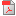 4. Нормативные правовые акты  Новосибирской области                           Законы Новосибирской областиЗакон Новосибирской области от 10.11.2017 №216-ОЗ "О порядке представления гражданами, претендующими на замещение должности главы местной администрации по контракту, муниципальной должности, лицами, замещающими должность главы местной администрации по контракту, муниципальные должности, сведений о своих доходах, расходах, об имуществе и обязательствах имущественного характера, о доходах, расходах, об имуществе и обязательствах имущественного характера своих супруг (супругов) и несовершеннолетних детей, порядке осуществления проверок достоверности и полноты сведений о доходах, расходах, об имуществе и обязательствах имущественного характера, представленных указанными лицами, и о внесении изменений в отдельные законы Новосибирской области"Закон Новосибирской области от 28.05.2015 № 551-ОЗ "Об отдельных вопросах организации и осуществления общественного контроля в Новосибирской области"Закон Новосибирской области от 25.04.2013 № 324-ОЗ "Об отдельных вопросах осуществления контроля за соответствием расходов лиц, замещающих  муниципальные должности, их супруг (супругов) и несовершеннолетних детей их доходам"Закон Новосибирской области от 27.04.2010 № 486-ОЗ "О регулировании отношений в сфере противодействия коррупции в Новосибирской области"Закон Новосибирской области от 30.10.2007 № 157-ОЗ "О муниципальной службе в Новосибирской области"Закон Новосибирской области от 01.02.2005 № 265-ОЗ "О государственной гражданской службе Новосибирской области"Закон Новосибирской области от 11.05.2000 № 95-ОЗ "О правовом статусе лиц, замещающих государственные должности Новосибирской области, и об отдельных вопросах обеспечения деятельности губернатора Новосибирской области"
               Постановления Губернатора Новосибирской областиПостановление Губернатора Новосибирской области от 29.04.2019 №131 "О Порядке рассмотрения заявления лица, замещающего должность главы местной администрации по контракту, лица, замещающего муниципальную должность, о невозможности представления сведений о доходах, расходах, об имуществе и обязательствах имущественного характера своих супруги (супруга) и несовершеннолетних детей"Постановление Губернатора Новосибирской области от 30.08.2018 № 171 "Об утверждении программы «Противодействие коррупции в Новосибирской области на 2018-2020 годы»Постановление Губернатора Новосибирской области от 29.03.2018 № 61 "О Порядке осуществления контроля за соблюдением федерального законодательства и законодательства Новосибирской области о противодействии коррупции в государственных учреждениях Новосибирской области и организациях, созданных для выполнения задач, поставленных перед исполнительными органами государственной власти Новосибирской области, за реализацией в этих учреждениях и организациях мер по профилактике коррупционных правонарушений"Постановление Губернатора Новосибирской области от 03.08.2017 № 150 "О порядке получения лицами, замещающими отдельные должности государственной гражданской службы новосибирской области, разрешения представителя нанимателя на участие на безвозмездной основе в управлении некоторыми некоммерческими организациями"Постановление Губернатора Новосибирской области от 01.07.2016 № 154 "О порядке сообщения лицами, замещающими отдельные государственные должности Новосибирской области, должности государственной гражданской службы Новосибирской области, о получении подарка в связи с протокольными мероприятиями, служебными командировками и другими официальными мероприятиями, участие в которых связано с исполнением ими служебных (должностных) обязанностей, сдачи и оценки подарка, его реализации (выкупа)"Постановление Губернатора Новосибирской области от 20.06.2016 № 147 "Об уведомлении лицами, замещающими отдельные должности государственной гражданской службы Новосибирской области, о фактах обращения к ним в целях склонения к совершению коррупционных правонарушений"Постановление Губернатора Новосибирской области от 01.06.2016 № 126 "Об утверждении программы «Противодействие коррупции в Новосибирской области на 2016-2017 годы»Постановление Губернатора Новосибирской области от 30.05.2016 № 123 (ред. от 12.05.2017) "О сообщении лицами, замещающими отдельные государственные должности Новосибирской области, государственными гражданскими служащими Новосибирской области о возникновении личной заинтересованности при исполнении должностных обязанностей, которая приводит или может привести к конфликту интересов"Постановление Губернатора Новосибирской области от 04.03.2016 № 59 "О проверке достоверности и полноты сведений, представляемых гражданами, претендующими на замещение должностей муниципальной службы в Новосибирской области,и муниципальными служащими в Новосибирской области,и соблюдения муниципальными служащими в Новосибирской области требований к служебному поведению"Постановление Губернатора Новосибирской области от 13.10.2015 № 229 "Об утверждении положения о порядке рассмотрения комиссией по координации работы по противодействию коррупции в Новосибирской области вопросов, касающихся соблюдения требований к служебному (должностному) поведению лиц, замещающих государственные должности Новосибирской области, и урегулирования конфликта интересов, а также некоторых обращений граждан"Постановление Губернатора Новосибирской области от 13.10.2015 № 228 "Об образовании комиссии по координации работы по противодействию коррупции в Новосибирской области"Постановление Губернатора Новосибирской области от 09.10.2015 № 207 "Об органе Новосибирской области по профилактике коррупционных и иных правонарушений"Постановление Губернатора Новосибирской области от 31.07.2015  № 146 "Об утверждении перечня должностей государственной гражданской службы Новосибирской области, осуществление полномочий по которым предусматривает участие в подготовке решений, затрагивающих вопросы суверенитета и национальной безопасности Российской Федерации"Постановление Губернатора Новосибирской области от 10.09.2013  № 226 "Об утверждении порядка размещения сведений о доходах, расходах, об имуществе и обязательствах имущественного характера лиц, замещающих государственные должности Новосибирской области, государственных гражданских служащих Новосибирской области и членов их семей на официальных сайтах органов государственной власти Новосибирской области, государственных органов Новосибирской области и предоставления этих сведений общероссийским средствам массовой информации для опубликования"Постановление Губернатора Новосибирской области от 29.05.2013 г. № 136 «О мерах по реализации отдельных положений Федерального закона « О контроле за соответствием расходов лиц, замещающих государственные должности, и иных лиц их доходам»Постановление Губернатора Новосибирской области от 13.05.2011 № 119 «О Кодексе этики и служебного поведения государственных гражданских служащих Новосибирской области»Постановление Губернатора Новосибирской области от 21.09.2010 № 306 «Об утверждении Положения о комиссиях по соблюдению требований к служебному поведению государственных гражданских служащих Новосибирской области и урегулированию конфликта интересов»Постановление Губернатора Новосибирской области от 20.09.2010 № 300 «О мерах по реализации отдельных положений Федерального закона "О противодействии коррупции»Постановление Губернатора Новосибирской области от 19.04.2010 № 126 «О проверке достоверности и полноты сведений, представляемых гражданами, претендующими на замещение государственных должностей Новосибирской области, и лицами, замещающими государственные должности Новосибирской области, и соблюдения ограничений лицами, замещающими государственные должности Новосибирской области»Постановление Губернатора Новосибирской области от 28.12.2009 № 549 «О представлении гражданами, претендующими на замещение государственных должностей Новосибирской области, и лицами, замещающими государственные должности Новосибирской области, сведений о доходах, об имуществе и обязательствах имущественного характера»Постановление Губернатора Новосибирской области от 26.11.2009 № 498 «О проверке достоверности и полноты сведений, представляемых гражданами, претендующими на замещение должностей государственной гражданской службы новосибирской области, и государственными гражданскими служащими Новосибирской области, и соблюдения государственными гражданскими служащими Новосибирской области требований к служебному поведению»Постановление Губернатора Новосибирской области от 03.08.2009 № 333 «О представлении гражданами, претендующими на замещение должностей государственной гражданской службы Новосибирской области, и государственными гражданскими служащими Новосибирской области сведений о доходах, об имуществе и обязательствах имущественного характера»Постановление Губернатора Новосибирской области от 26.01.2009 № 23 «О порядке предварительного уведомления»								Распоряжения Губернатора Новосибирской области и Правительства Новосибирской области
 Распоряжение Губернатора Новосибирской области от 19.08.2019  № 177-р "О Плане совместных мероприятий Общественной палаты Новосибирской области, органов государственной власти Новосибирской области, государственных органов Новосибирской области по повышению роли гражданского общества в противодействии коррупции на 2019-2020 годы"Распоряжение Губернатора Новосибирской области от 23.07.2018  № 148-р "О Плане совместных мероприятий Общественной палаты Новосибирской области, органов государственной власти Новосибирской области, государственных органов Новосибирской области по повышению роли гражданского общества в противодействии коррупции на 2018 год"Распоряжение Губернатора Новосибирской области от 23.05.17 № 93-р "О Плане совместных мероприятий Общественной палаты Новосибирской области, органов государственной власти Новосибирской области, государственных органов Новосибирской области по повышению роли гражданского общества в противодействии коррупции на 2017 год"Распоряжение Губернатора Новосибирской области от 28.03.2016 № 48-р "О плане совместных мероприятий общественной палаты Новосибирской области, органов государственной власти Новосибирской области, государственных органов Новосибирскойобласти по повышению роли гражданского общества в противодействии коррупции на 2016 год"           Постановления Правительства Новосибирской областиПостановление Губернатора Новосибирской области от 16.04.2019 № 150-п "Об утверждении программы «Антикоррупционное просвещение в Новосибирской области на 2019-2021 годы"Постановление Правительства Новосибирской области от 28.04.2018 № 170-п «Об утверждении Порядка проведения антикоррупционного мониторинга»Постановление Правительства Новосибирской области от 27.12.2016 № 443-п "Об утверждении программы "Антикоррупционное просвещение в Новосибирской области на 2017-2018 годы"Постановление Правительства Новосибирской области от 21.07.2014 № 285-п «Об утверждении Программы «Развитие государственной гражданской службы Новосибирской области и муниципальной службы в Новосибирской области на 2014 - 2016 годы»Постановление Правительства Новосибирской области от 12.04.2013 № 152-п «Об утверждении Положения о проверке достоверности и полноты сведений о доходах, об имуществе и обязательствах имущественного характера, представляемых гражданами, претендующими на замещение должностей руководителей государственных учреждений Новосибирской области, и лицами, замещающими данные должности»Постановление Правительства Новосибирской области от 29.01.2013 № 28-п «О Порядке представления лицом, поступающим на должность руководителя государственного учреждения Новосибирской области, руководителем государственного учреждения Новосибирской области сведений о своих доходах, об имуществе и обязательствах имущественного характера, а также о доходах, об имуществе и обязательствах имущественного характера своих супруги (супруга) и несовершеннолетних детей»